Dictées flashs CM1/CM2 - Année 1 - Évaluation 3Évaluation d’orthographe CM1/CM2, « dictée bilan 12 »Évaluation d’orthographe CM1/CM2, « dictée bilan 12 »Évaluation d’orthographe CM1/CM2, « dictée bilan 12 »Évaluation d’orthographe CM1/CM2, « dictée bilan 12 »Évaluation d’orthographe CM1/CM2, « dictée bilan 12 »Évaluation d’orthographe CM1/CM2, « dictée bilan 12 »Évaluation d’orthographe CM1/CM2, « dictée bilan 12 »Évaluation d’orthographe CM1/CM2, « dictée bilan 12 »Évaluation d’orthographe CM1/CM2, « dictée bilan 12 »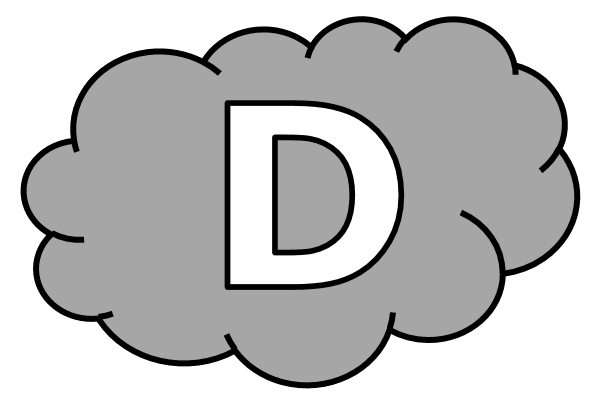 ................ ............................... , Simon ............... ............................ ......................... ................................... ..................................... allés ................... la .................................. . Simon .................. un ..................... nageur : ................. ................................ l’.................................. « le ........................................ » ! ..................... grand ................................... ................... de ........................................ le bassin en ............................................... sous l’.............................. . Pendant la ................................................ , ils .................. loué une ....................................... bouée, puis Adrien ............ ...................................... apprendre .................. plonger.Dictée bilanCe matin, Simon et son jeune frère sont allés à la piscine. Simon est un bon nageur : son frère l’appelle « le dauphin » ! Son grand plaisir est de traverser le bassin en nageant sous l’eau. Pendant la matinée, ils ont loué une grosse bouée, puis Adrien a voulu apprendre à plonger.Éléments de la dictée bilan à corrigerÉléments de la dictée bilan à corrigerÉléments de la dictée bilan à corrigerÉléments de la dictée bilan à corrigerMots à apprendre13Cematinjeunefrèrepiscinebonfrèredauphinplaisirtraversermatinéegrossevoulun°CompétenceScoreÉvaluationÉvaluationÉvaluationÉvaluationSignature1En dictée, je sais écrire les mots de la liste./13AARECANAn°CompétenceScoreÉvaluationÉvaluationÉvaluationÉvaluationSignature1En dictée, je sais écrire les mots de la liste./13AARECANAn°CompétenceScoreÉvaluationÉvaluationÉvaluationÉvaluationSignature1En dictée, je sais écrire les mots de la liste./13AARECANAn°CompétenceScoreÉvaluationÉvaluationÉvaluationÉvaluationSignature1En dictée, je sais écrire les mots de la liste./13AARECANAn°CompétenceScoreÉvaluationÉvaluationÉvaluationÉvaluationSignature1En dictée, je sais écrire les mots de la liste./13AARECANAn°CompétenceScoreÉvaluationÉvaluationÉvaluationÉvaluationSignature1En dictée, je sais écrire les mots de la liste./13AARECANAn°CompétenceScoreÉvaluationÉvaluationÉvaluationÉvaluationSignature1En dictée, je sais écrire les mots de la liste./13AARECANAn°CompétenceScoreÉvaluationÉvaluationÉvaluationÉvaluationSignature1En dictée, je sais écrire les mots de la liste./13AARECANAn°CompétenceScoreÉvaluationÉvaluationÉvaluationÉvaluationSignature1En dictée, je sais écrire les mots de la liste./13AARECANA